Brežuljkasti krajevi Republike HrvatskeSmatraš li da je tvrdnja točna zaokruži DA, a ukoliko smatraš da je tvrdnja netočna zaokruži NE.1. Brežuljkasti i brdoviti krajevi prevladavaju u središnjem dijelu Hrvatske.                                                   DA      NE2. U brežuljkastim krajevima ljudi najčešće uzgajaju ovce i koze.                                                                    DA      NE3. U brežuljkastim krajevima za naseljavanje su posebice bile privlačne sjeverne strane brežuljaka i brda.    DA      NE 4. Naselja brežuljkastih zavičaja bogata su povijesnim i kulturnim znamenitostima.                                       DA      NE   5. U brežuljkastim krajevima prevladavaju nizine i ravničarski predjeli.                                                          DA      NE   Zaokruži slovo ispred točnog odgovora.6. U brežuljkastim krajevima prevladava:a)  planinska klimab)  sredozemna klimac)  umjereno topla klima7. U brežuljkastim krajevima od žitarica se najviše uzgaja:a)   zobb)   ječamc)   kukuruzd)  pšenica8. Najveće naselje u Hrvatskom zagorju je:a)  Osijekb)  Krapinac)  Petrinjad)  Daruvar9. Koje se gore nalaze u središnjem (brežuljkastom) prostoru Hrvatske?______________________    __________________________    _________________________ 10. Imenuj tri rijeke koje protječu brežuljkastim krajem.______________________    __________________________    _________________________ 11. Pozorno pročitaj rečenice i pokraj svake rečenice napiši ono što opisuje.- najslabije naseljeno područje brežuljkastih krajeva  ___________________________________________________- park prirode u brežuljkastom kraju   _____________________________________________ - najgušće naseljena područja brežuljkastih krajeva ___________________________________________ - vrsta drveća koja prevladava u šumama na višim predjelima brežuljkastih i brdovitih krajeva ___________________________Podatke iz lijevog stupca poveži s podacima iz desnog stupca.12. Slovo uz naziv gospodarske djelatnosti u lijevom stupcu upiši na crtu ispred riječi kojima je opisana.a)  industrija                           ____  uzgoj vinove lozeb)  stočarstvo                        _____  prerada grožđa u vinoc)  vinogradarstvo                 _____  uzgoj svinja i peradid)  vinarstvo                          _____  tvornice i pogoni (pilane, ciglane….)13. Slovo uz naziv mjesta u lijevom stupcu upiši na crtu ispred teksta koji ga opisuje.a)  Daruvar                          ____  najveće naselje u Hrvatskom zagorjub)  Slunj                             _____   glavno naselje Banovinec)  Krapina                          ____   glavno naselje Kordunad)  Petrinja                         ____    grad s poznatim toplicama14. Imenuj kulturno – povijesne znamenitosti  brežuljkastih krajeva prikazane na slikama.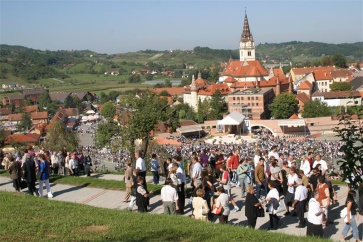 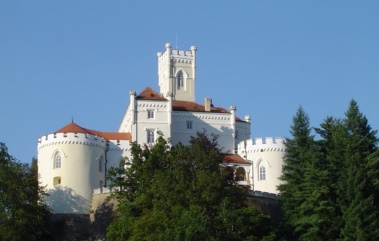 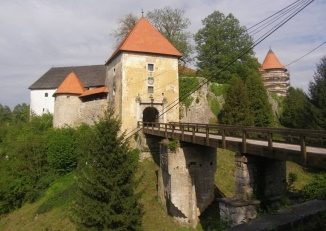 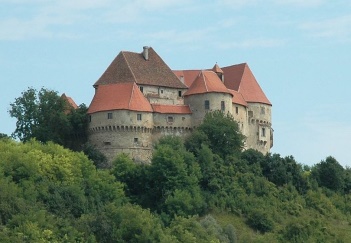 _______________________       ________________________        _____________________        ________________________ 15. Imenuj poznate osobe brežuljkastih krajeva prikazane na slikama i pokraj svake napiši broj dijela rečenice koja tu osobu opisuje.              1. začetnik ilirskog pokreta                           2. vođa Seljačke bune                        3. pisac teksta hrvatske himne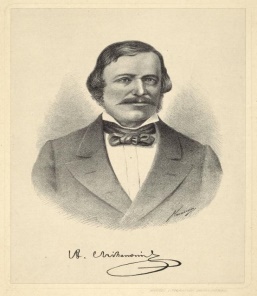 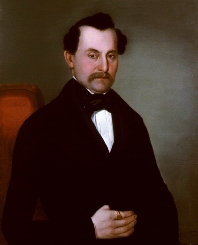 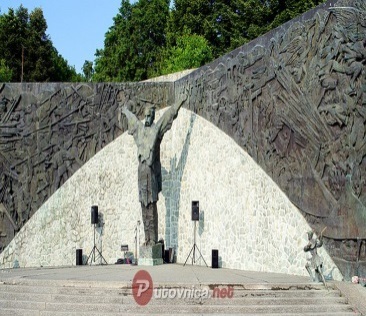 _______________________________             _____________________________            _____________________________Zadatke predati do četvrtka  26.3.2020.